Multiplication PracticeHow many can you answer correctly in one minute?4 × 7 = _____ 5 × 3 = _____ 5 × 8 = _____ 4 × 2 = _____9 × 11 = _____ 12 × 10 = _____ 4 × 5 = _____ 12 × 6 = _____1 × 6 = _____ 12 × 7 = _____ 2 × 11 = _____ 6 × 10 = _____9 × 2 = _____ 4 × 4 = _____ 8 × 7 = _____ 6 × 4 = _____3 × 3 = _____ 3 × 2 = _____ 11 × 3 = _____ 2 × 11 = _____3 × 6 = _____ 6 × 8 = _____ 3 × 10 = _____ 7 × 10 = _____2 × 3 = _____ 3 × 11 = _____ 6 × 12 = _____ 11 × 1 = _____7 × 9 = _____ 9 × 6 = _____ 2 × 10 = _____ 8 × 9 = _____12 × 5 = _____ 4 × 10 = _____ 2 × 2 = _____ 9 × 5 = _____2 × 8 = _____ 10 × 12 = _____ 3 × 12 = _____ 4 × 2 = _____5 × 1 = _____ 7 × 4 = _____ 10 × 3 = _____ 10 × 7 = _____5 × 3 = _____ 10 × 8 = _____ 2 × 4 = _____ 5 × 9 = _____5 × 4 = _____ 2 × 3 = _____ 2 × 12 = _____ 6 × 9 = _____10 × 8 = _____ 4 × 5 = _____ 5 × 6 = _____ 4 × 8 = _____11 × 5 = _____ 4 × 7 = _____ 8 × 9 = _____ 12 × 9 = _____
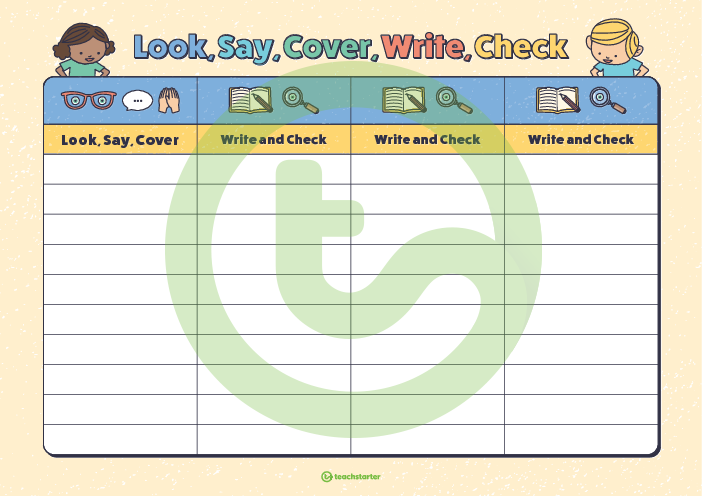 Time and SubjectLearning ObjectiveMondayTask/Link/Resources8.45-9.00ReadingLO: To practise and consolidate existing reading skills.Read your individual reading book, either in your head or out loud. 9.00-9.15Morning MathsLO: To consolidate recall of multiplication facts.Complete this week’s multiplication sheet. You will find this week’s multiplication sheet on page 6. Just scroll down! How many can you answer correctly in one minute? Remember, it is the same one every day for a week so try and beat your score each time! 9.15-9.45SpellingLO: To practise RWI Spelling unit words. Speed write this week’s words- time yourself a minute for each! Check them and correct any mistakes. Write them in different colours or fancy writing, make yourself a poster of each of the words! Circle the consonants and vowels.Week 2 - adorable comfortable comfortably considerable depend 9.45-10.00Active breakL.O: To boost my concentration through movement.https://www.youtube.com/watch?v=3WnI4UNgSaYJoin in with the Go Noodle clip above to get you moving! 10.00-11.00EnglishLO: To write an opening paragraph. Follow the link below to have a go at today’s lesson:https://classroom.thenational.academy/lessons/to-write-the-opening-paragraph-68tkjr11.00- 11.15 Break11.00- 11.15 Break11.00- 11.15 Break11.15-12.15MathsLO: To understand what a percentage is and its connection to fractions. Follow the link below to have a go at today’s lesson:https://classroom.thenational.academy/lessons/understand-what-a-percentage-is-and-its-connection-to-fractions-6rrk2c12.15-1.00Dinner12.15-1.00Dinner12.15-1.00Dinner1.00-1.15StorytimeLO: To listen to a story for pleasure. Follow the link to Robinson Crusoe, remember where you get up to each day:https://stories.audible.com/pdp/B002UZLIN6?ref=adbl_ent_anon_ds_pdp_pc_cntr-2-81.15-2.30PE LO: To develop my fitness and strength. Follow the links below to develop your fitness and strength: https://www.youtube.com/watch?v=PDqyBM7Hqs0https://www.youtube.com/watch?v=lfra8pSPEhE&list=PLYGRaluWWTojV3An2WEgsQ4qGFy_91jDL&index=3Time and SubjectLearning ObjectiveTuesdayTask/Link/Resources8.45-9.00ReadingL.O: To practise and consolidate existing reading skills.Read your individual reading book, either in your head or out loud. 9.00-9.15Morning MathsLO: To consolidate recall of multiplication facts.Complete this week’s multiplication sheet. You will find this week’s multiplication sheet on page 6. Just scroll down! How many can you answer correctly in one minute? Remember, it is the same one every day for a week so try and beat your score each time! 9.15-9.45SpellingLO: To practice RWI Spelling unit words.Speed write this week’s words- time yourself a minute for each! Check them and correct any mistakes. Write them in different colours or fancy writing, make yourself a poster of each of the words! Circle the consonants and vowels. Week 2 - adorable comfortable comfortably considerable depend 9.45-10.00Active breakL.O: To boost my concentration through movement.https://www.youtube.com/watch?v=GxKb_VHCYdcJoin in with the Go Noodle clip above to get you moving! 10.00-11.00EnglishLO: To practise and apply knowledge of letter strings- ough, ear, ou, ice, au. Follow the link below to have a go at today’s lesson:https://classroom.thenational.academy/lessons/to-practise-and-apply-knowledge-of-letter-strings-ough-ear-ou-au-ice-including-test-c9hpcc11.00- 11.15 Break11.00- 11.15 Break11.00- 11.15 Break11.15-12.15MathsLO: To recall and use equivalences between fractions, decimals and percentages. Follow the link below to have a go at today’s lesson:https://classroom.thenational.academy/lessons/recall-and-use-equivalences-between-fractions-decimals-and-percentages-6dh6cc12.15-1.00Dinner12.15-1.00Dinner12.15-1.00Dinner1.00-1.15StorytimeLO: To listen to a story for pleasure. Follow the link to Robinson Crusoe, remember where you get up to each day:https://stories.audible.com/pdp/B002UZLIN6?ref=adbl_ent_anon_ds_pdp_pc_cntr-2-81.15-2.30TopicScience LO: To learn about what happens to the circulatory system during exercise. Follow the link below:https://classroom.thenational.academy/lessons/what-happens-to-the-circulatory-system-during-exercise-c8w62c2.30-3.00RHELO: To learn what diet is and why it is important. Follow the link below to have a go at today’s lesson:https://classroom.thenational.academy/lessons/food-glorious-food-64vkecTime and SubjectLearning ObjectiveWednesdayTask/Link/Resources8.45-9.00ReadingL.O: To practise and consolidate existing reading skills.Read your individual reading book, either in your head or out loud. 9.00-9.15Morning MathsLO: To consolidate recall of multiplication facts.Complete this week’s multiplication sheet. You will find this week’s multiplication sheet on page 6. Just scroll down! How many can you answer correctly in one minute? Remember, it is the same one every day for a week so try and beat your score each time! 9.15-9.45SpellingLO: To practice RWI Spelling unit words.Speed write this week’s words- time yourself a minute for each! Check them and correct any mistakes. Write them in different colours or fancy writing, make yourself a poster of each of the words! Circle the consonants and vowels. Week 2 - adorable comfortable comfortably considerable depend 9.45-10.00Active breakL.O: To boost my concentration through movement.https://www.youtube.com/watch?v=JU0ETGd5dgkJoin in with the Go Noodle clip above to get you moving! 10.00-11.00EnglishLO: To plan the recount of events. Follow the link below to have a go at today’s lesson:https://classroom.thenational.academy/lessons/to-plan-the-recount-of-events-6ct3ed11.00- 11.15 Break11.00- 11.15 Break11.00- 11.15 Break11.15-12.15MathsLO: To solve problems involving the calculation of percentages of amounts. Follow the link below to have a go at today’s lesson:https://classroom.thenational.academy/lessons/solve-problems-involving-the-calculation-of-percentages-of-amounts-c5gkge12.15-1.00Dinner12.15-1.00Dinner12.15-1.00Dinner1.00-1.15StorytimeLO: To listen to a story for pleasure. Follow the link to Robinson Crusoe, remember where you get up to each day:https://stories.audible.com/pdp/B002UZLIN6?ref=adbl_ent_anon_ds_pdp_pc_cntr-2-81.15-3.00TopicScienceLO: To understand what medicinal drugs are. Follow the link below to have a go at today’s lesson:https://classroom.thenational.academy/lessons/what-are-medicinal-drugs-68vk0eTime and SubjectLearning ObjectiveThursdayTask/Link/Resources8.45-9.00ReadingL.O: To practise and consolidate existing reading skills.Read your individual reading book, either in your head or out loud. 9.00-9.15Morning MathsLO: To consolidate recall of multiplication facts.Complete this week’s multiplication sheet. You will find this week’s multiplication sheet on page 6. Just scroll down! How many can you answer correctly in one minute? Remember, it is the same one every day for a week so try and beat your score each time! 9.15-9.45SpellingLO: To practice RWI Spelling unit words.Speed write this week’s words- time yourself a minute for each! Check them and correct any mistakes. Write them in different colours or fancy writing, make yourself a poster of each of the words! Circle the consonants and vowels. Week 2 - adorable comfortable comfortably considerable depend 9.45-10.00Active breakL.O: To boost my concentration through movement.https://www.youtube.com/watch?v=388Q44ReOWEJoin in with the Go Noodle clip above to get you moving! 10.00-11.00EnglishLO: To write a recount. Follow the link below to have a go at today’s lesson:https://classroom.thenational.academy/lessons/to-write-a-recount-c4t3et11.00- 11.15 Break11.00- 11.15 Break11.00- 11.15 Break11.15-12.15MathsLO: To solve problems involving the use of percentages for comparisons. Follow the link below to have a go at today’s lesson:https://classroom.thenational.academy/lessons/solve-problems-involving-the-use-of-percentages-for-comparison-6mtk6t12.15-1.00Dinner12.15-1.00Dinner12.15-1.00Dinner1.00-1.15StorytimeLO: To listen to a story for pleasure. Follow the link to Robinson Crusoe, remember where you get up to each day:https://stories.audible.com/pdp/B002UZLIN6?ref=adbl_ent_anon_ds_pdp_pc_cntr-2-81.15-2.30TopicScience LO: To know what nicotine and alcohol are. Follow the link below:https://classroom.thenational.academy/lessons/what-are-nicotine-and-alcohol-cgv3ec2.30-3.00FrenchLO: To learn about French adjectives. Follow the link below:https://www.bbc.co.uk/bitesize/topics/z6d98xs/articles/zqx6dp3Time and SubjectLearning ObjectiveFridayTask/Link/Resources8.45-9.00ReadingL.O: To practise and consolidate existing reading skills.Read your individual reading book, either in your head or out loud. 9.00-9.15Morning MathsLO: To consolidate recall of multiplication facts.Complete this week’s multiplication sheet. You will find this week’s multiplication sheet on page 6. Just scroll down! How many can you answer correctly in one minute? Remember, it is the same one every day for a week so try and beat your score each time! 9.15-9.45SpellingLO: To practice RWI Spelling unit words.Speed write this week’s words- time yourself a minute for each! Check them and correct any mistakes. Write them in different colours or fancy writing, make yourself a poster of each of the words! Circle the consonants and vowels. Week 2 - adorable comfortable comfortably considerable depend Spelling Test: Use the sheet below today’s multiplication sheet to test yourself using look, cover, write and check!9.45-10.00Active breakL.O: To boost my concentration through movement.https://www.youtube.com/watch?v=sNog54ovi8QJoin in with the Go Noodle clip above to get you moving! 10.00-11.00EnglishLO: To edit a recount.  Follow the link: https://classroom.thenational.academy/lessons/to-edit-a-recount-60wkgr11.00- 11.15 Break11.00- 11.15 Break11.00- 11.15 Break11.15-12.15MathsLO: To interpret mean as an average. Follow the link below to have a go at today’s lesson:https://classroom.thenational.academy/lessons/interpret-mean-as-an-average-60t32d12.15-1.00Dinner12.15-1.00Dinner12.15-1.00Dinner1.00-1.15StorytimeLO: To listen to a story for pleasure. Follow the link to Robinson Crusoe, remember where you get up to each day:https://stories.audible.com/pdp/B002UZLIN6?ref=adbl_ent_anon_ds_pdp_pc_cntr-2-81.15-3.00Golden Mindfulness LO: To create a piece of mindfulness art.Gratitude – Think of 5 things that you have been grateful for this week. These don’t need to be big things, they can be really small everyday things that you are thankful for.Now, click on the link below to participate in this week’s mindfulness art lesson. https://youtu.be/zAgPCd4NC1c